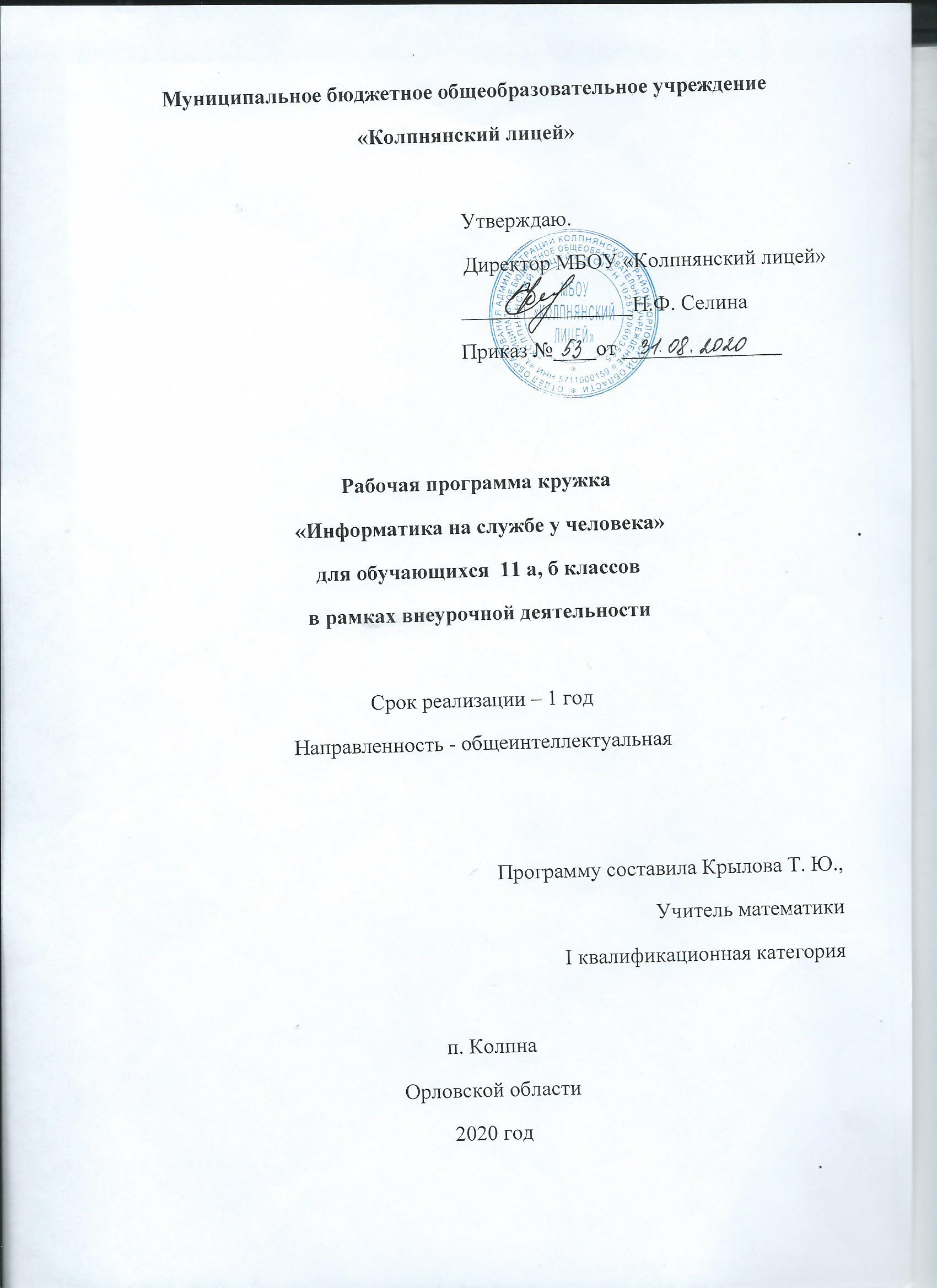 Календарно-тематическое планирование групповых занятий по предмету «Индивидуальный проект в 11 КЛАССах№ п/пТема урокаДата изученияДата изученияПримеча-нияДомашнее задание№ п/пТема урокаплан.факт.Примеча-нияДомашнее задание1Особенности проектной деятельности. Основные требования к исследованию2Виды школьных проектов. Основные технологические подходы 3Особенности монопроекта и межпредметного проекта4Учебный проект. Определение темы, цели, задач  проекта.5Этапы работы над проектом6Методы исследования7Технология составления плана работы8Составление плана. Тезисы. Конспект9Работа над введением научного исследования10Работа над введением научного исследования11Работа над теоретической частью проекта12Работа над теоретической частью проекта13Работа над  практической частью проекта14Работа над  практической частью проекта15Работа над  практической частью проекта16Мониторинг выполняемых работ17Индивидуальные и групповые консультации при написании теоретической части проекта18Мониторинг выполняемых работ19Создание компьютерной презентации20Создание компьютерной презентации21Управление завершением проектной деятельности22Главные предпосылки успеха публичного выступления23Подготовка авторского доклада.24Публичная защита результатов проектов25Публичная защита результатов проектов26Публичная защита результатов проектов27Корректировка проекта с учетом рекомендаций28Корректировка проекта с учетом рекомендаций29Индивидуальные и групповые консультации 30Мониторинг выполняемых работ31Индивидуальные и групповые консультации 32Мониторинг выполняемых работ33Управление завершением проектной деятельности34Публичная защита результатов проектов